Nom : ____________________________________________________Sciences 9e annéeLa chimie environnementaleRegarde la vidéo « Bonne bouffe » et réponds aux questions suivantes :Combien y-a-t-il de cuillères de sucre dans une cannette de liqueur ?  ______________Ce n’est pas tout de savoir qu’un aliment n’est pas bon pour la santé, il faut surtout savoir _______________________________.On dit que le taux d’obésité a __________________ chez les enfants et les adolescents depuis les 25 dernières années.L’obésité touche ___________ jeune sur ______________Quelle est la conséquence de l’obésité et de l’embonpoint à long terme ?___________________________________________________________________________________Dans un punch aux fruits, il n’y a pas vraiment de fruits.  Qu’est-ce qu’on peut retrouver dans ce genre de breuvage ? ___________________________________________________________________________________Quelle est la différence entre une barre de chocolat et un yogourt ?         _________________________________________________________________________________Quel est l’outil qui nous aide à faire des meilleurs choix en alimentation ?  ________________________________________________________________________________Quels sont les exemples de « rehausseurs de saveur présenté dans cette vidéo ?________________________________________________________________________________________________________________________________________________________________________________________________________________________________________________La plupart de la nourriture des restaurants de type « fast food »       contiennent plein de :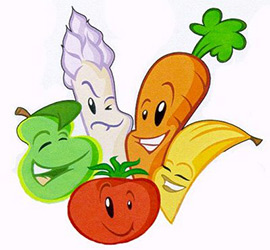 ________________________________________________________________________________________________________________________Est-ce que tu vas dans les restaurants de type « fast food » ?  Si oui,       qu’est-ce que tu aimes manger ?__________________________________________________________________________________________________________________________________________________________________Est-ce que tu trouves importants que les restaurants et les fabricants      indiquent tous les ingrédients qu’ils mettent dans la nourriture ?     _________________Pourquoi ? _________________________________________________________________________________________________________________________________________________________________________________________________________________________________________Quels sont les produits qui sont utilisés dans l’agriculture et qui      polluent ?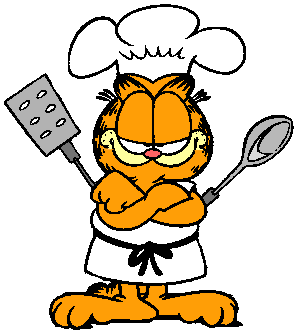 ________________________________________________________________________________________________________________________Que signifie OGM ?  ________________________________________________________________________________Quel engrais est utilisé en agriculture biologique ?  ________________________________________________________________________________De quoi est composé le compost ?  ________________________________________________________________________________Pour quelles raisons est-il important d’acheter des produits localement       (qui viennent du Canada) ?  ________________________________________________________________________________  ________________________________________________________________________________Quelles actions devraient-on faire à notre école pour améliorer la santé       des élèves ?  ________________________________________________________________________________  ________________________________________________________________________________  ________________________________________________________________________________Quel est ton « repas santé » préféré ?  ________________________________________________________________________________  ________________________________________________________________________________  ________________________________________________________________________________Qu’as-tu apporté pour ton lunch aujourd’hui ?  ________________________________________________________________________________  ________________________________________________________________________________  ________________________________________________________________________________As-tu trouvé cette vidéo intéressante ?  _____________________Qu’est-ce que tu as appris de nouveau en regardant cette vidéo ?  ________________________________________________________________________________  ________________________________________________________________________________  ________________________________________________________________________________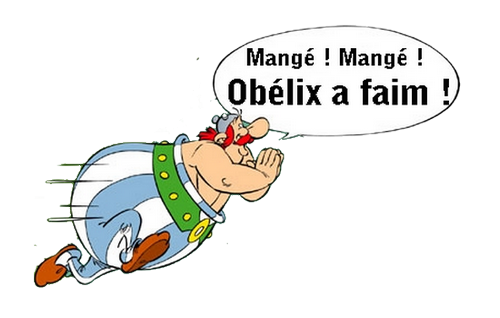 Beau travail !!